This meeting was recorded for future viewing. We are privileged to have gathered on the traditional territory of the Kwakwaka'wakw.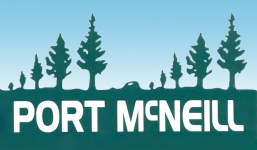 MINUTESCommittee of the Whole Meeting9:00 AM - Tuesday, June 7, 2022Community Hall -1473 Broughton Blvd Port McNeill, BC V0N 2R0 PRESENT:MICROSOFT TEAMS:Mayor Gabriele Wickstrom, Councillor Ann-Marie Baron, Councillor Shelley Downey, and Councillor Ryan MitchellCouncillor Derek KoelAPOLOGIES:Pete Nelson-Smith, Chief Administrative Officer ALSO PRESENT: Brenda Johnson, Chief Financial Officer, Connor Mork, Deputy Corporate Officer, Julian Allen Public Works Manager, and Rebecca Adams, Harbour Manager1CALL TO ORDERThe June 7, 2022 Committee of the Whole was called to order at 9:00 AM. 2ADOPT AGENDAa)Accept or amend agenda as presented.68/2022Moved, Seconded, and CARRIED that the June 7, 2022 Committee of the Whole Meeting agenda be adopted as presented. 3PETITIONS AND DELEGATIONS4ADOPTION OF MINUTESa)May 10, 2022 Committee of the Whole Meeting Minutes 69/2022Moved, Seconded, and CARRIED that the minutes of the May 10, 2022 Committee of the Whole Meeting be adopted as presented. 5CORRESPONDENCE6TABLE ITEMS7REPORTS8BYLAWS9OLD BUSINESSa)Harbour Shower and Bathroom Upgrade Project 70/2022Moved, Seconded, and CARRIED that Council Harbour liaison work with the Harbour Staff and the Harbour Advisory Group to develop a plan for the Harbour Shower and Bathroom Upgrade and report back to Council in 30 days.b)Street Performers71/2022Moved, Seconded, and CARRIED that the Buskstop permit program be available to performers on private as well as public property for the same fee. 72/2022Moved, Seconded, and CARRIED that the permits for the Buskstop program expire December 31, 2022. c)Broughton Strait Campsite Laundry Proposal 73/2022Moved, Seconded, and CARRIED that public works look into the suitability, safety, and building code compliance of the laundry facility with the fire chief or building inspector and report back to Council prior to the approval of the proposal. 10ITEMS FROM IN-CAMERA TO BE MADE PUBLIC11IN-CAMERA12QUESTIONS FROM THE PUBLIC AND MEDIA13ADJOURNMENT74/2022Moved, Seconded, and CARRIED that the June 7, 2022 Committee of the Whole Meeting adjourn at 9:38 AM. CAOMayor